R E P U B L I K A  H R V A T S K A   SPLITSKO-DALMATINSKA ŽUPANIJA                GRAD SPLIT        GRADONAČELNIKKLASA: 330-05/19-01/188URBROJ: 2181/01-09-02/16-19-6Split, 2. srpnja 2019. godineNa temelju članka 15. Zakona o javnoj nabavi („Narodne novine“ broj 120/16), Pravilnika o provedbi postupaka jednostavne nabave („Službeni glasnik Grada Splita“ broj 4/17) i članka 52. Statuta Grada Splita („Službeni glasnik Grada Splita“ broj 17/09, 11/10, 18/13, 39/13,  46/13-pročišćeni tekst i 11/18) Gradonačelnik Grada Splita dana 2. srpnja 2019. godine, donosiZAKLJUČAK o odabiru ekonomski najpovoljnije ponude u postupku jednostavne nabave usluge održavanja HP servera i HP opremePrihvaća se prijedlog članova stručnog povjerenstva Naručitelja za pripremu i provedbu postupka jednostavne nabave usluge održavanja HP servera i HP opreme u sastavu: Katarina- Nataša Merćep i Marija Burić, te se odabire ponuda ponuditelja: Combis d.o.o., Hektorovićeva 2, Zagreb, OIB: 91678676896 s cijenom ponude od 130.357,50 kuna (s PDV-om).Između Grada Splita i Ponuditelja iz točke 1. ovog Zaključka zaključit će se ugovor po objavi ovog Zaključka na internetskim stranicama Naručitelja budući žalba nije dopuštena. Zadužuje se Upravni odjel za financijsko upravljanje i kontroling za realizaciju ovog Zaključka.Ovaj Zaključak objavit će se u „Službenom glasniku Grada Splita“ i na internetskim stranicama Naručitelja.GRADONAČELNIKAndro Krstulović Opara, v.r.DOSTAVITI:1. Članovima stručnog povjerenstva, svima2. Upravni odjel za financijsko upravljanje i kontroling, ovdje3. Uredništvu „Službenog glasnika Grada Splita“, ovdje4. Pismohrani, ovdjeOBRAZLOŽENJEGrad Split, Obala kneza Branimira 17, Split, OIB: 78755598868 kao Naručitelj proveo je postupak jednostavne nabave usluge održavanja HP servera i HP opreme,              objavljen na internetskim stranicama Grada Splita dana 31. svibnja 2019. godine. Procijenjena vrijednost nabave iznosi 110.000,00 kn.Do roka za dostavu ponuda, dana 13. lipnja 2019. godine do 11:00 sati pristigla je ukupno 1 (jedna) ponuda i to ponuditelja : Combis d.o.o.U postupku pregleda i ocjene ponuda Naručitelj je ponudu ponuditelja ocijenio valjanom te jeodlučeno da se s istim sklopi ugovor o nabavi usluge.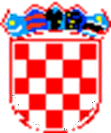 *P/2069591*